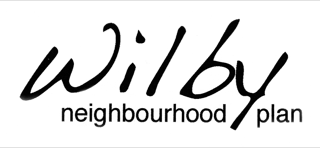 Pre-Submission (REG14) Consultation Response FormWilby Neighbourhood Development Plan (WNDP) 22nd January 2020 – 12th March 2020Please use this form to submit comments about the pre-submission draft Plan. We would prefer receiving responses using the form, which is available to download from the web site. If this is not possible then please complete this paper copy. Further copies are available on request from 01379 384933.Please submit your completed form in one of the following ways:1) Email as an attachment to wilbyndp@gmail.com2) Hand deliver as a paper copy to the following drop off location: 2 St Mary's Close, Wilby, IP215LJ The document being consulted on may be viewed online at: http://wilby.suffolk.cloud/neighbourhood-plan/This public consultation begins on 22nd January 2020 and will run for 6 weeks ending at midnight on  12th March 2020. Responses received after the closing date may not be considered.Please expand the boxes as necessary or attach additional sheets. Clearly mark any additional sheets with your Name, details and the part of the document the representation relates to. You don’t have to  answer every comment box but the more you tell us the more we can ensure the Plan represents local views. Please let us know about the things that are important to you.NAMEADDRESS ORGANISATION / CLIENT YOU’RE REPRESENTING(Where applicable)EMAIL (optional)CONSULTATION RESPONSEPlease continue on a separate sheet if the box isn’t big enoughCONSULTATION RESPONSEPlease continue on a separate sheet if the box isn’t big enoughCONSULTATION RESPONSEPlease continue on a separate sheet if the box isn’t big enoughCONSULTATION RESPONSEPlease continue on a separate sheet if the box isn’t big enoughI am generally in favour of the PlanI am generally in favour of the PlanAGREE / DISAGREEAGREE / DISAGREEI would like to see changes to the PlanI would like to see changes to the PlanAGREE / DISAGREEAGREE / DISAGREEGeneral comments on the PlanGeneral comments on the PlanGeneral comments on the PlanGeneral comments on the PlanDo you have any comments on Chapters 1 – 3?Do you have any comments on Chapters 1 – 3?Do you have any comments on Chapters 1 – 3?YES / NOCommentCommentCommentCommentDo you agree with the Vision and Objectives of the Plan (Chapter 4)?Do you agree with the Vision and Objectives of the Plan (Chapter 4)?Do you agree with the Vision and Objectives of the Plan (Chapter 4)?YES / NOCommentCommentCommentCommentDo you have any general comments on the Natural Environment Policies (Chapter 6)?Do you have any general comments on the Natural Environment Policies (Chapter 6)?Do you have any general comments on the Natural Environment Policies (Chapter 6)?YES / NOCommentCommentCommentCommentDo you agree with Policy WIL1 – Landscape and Natural FeaturesDo you agree with Policy WIL1 – Landscape and Natural FeaturesDo you agree with Policy WIL1 – Landscape and Natural FeaturesYES / NOCommentCommentCommentCommentDo you agree with Policy WIL2 – Protection of Important Views Do you agree with Policy WIL2 – Protection of Important Views Do you agree with Policy WIL2 – Protection of Important Views YES / NOCommentCommentCommentCommentDo you agree with Policy WIL3 – Local Green SpacesDo you agree with Policy WIL3 – Local Green SpacesDo you agree with Policy WIL3 – Local Green SpacesYES / NOCommentCommentCommentCommentDo you agree with Policy WIL4 – Renewable Energy and Future SustainabilityDo you agree with Policy WIL4 – Renewable Energy and Future SustainabilityDo you agree with Policy WIL4 – Renewable Energy and Future SustainabilityYES / NOCommentCommentCommentCommentDo you have any general comments on Chapter 7 – Housing and the Built Environment Do you have any general comments on Chapter 7 – Housing and the Built Environment Do you have any general comments on Chapter 7 – Housing and the Built Environment YES / NOCommentCommentCommentCommentDo you agree with Policy WIL5 – Future Housing Provision Do you agree with Policy WIL5 – Future Housing Provision Do you agree with Policy WIL5 – Future Housing Provision YES / NOCommentCommentCommentCommentDo you agree with Policy WIL6 – Housing Allocation H1 East of Stradbroke RoadDo you agree with Policy WIL6 – Housing Allocation H1 East of Stradbroke RoadDo you agree with Policy WIL6 – Housing Allocation H1 East of Stradbroke RoadYES / NOCommentCommentCommentCommentDo you agree with Policy WIL7 – Housing MixDo you agree with Policy WIL7 – Housing MixDo you agree with Policy WIL7 – Housing MixYES / NOCommentCommentCommentCommentDo you agree with Policy WIL8 – Well Designed DevelopmentsDo you agree with Policy WIL8 – Well Designed DevelopmentsDo you agree with Policy WIL8 – Well Designed DevelopmentsYES / NOCommentCommentCommentCommentDo you agree with Policy WIL9 – Non Designated Heritage Assets?Do you agree with Policy WIL9 – Non Designated Heritage Assets?Do you agree with Policy WIL9 – Non Designated Heritage Assets?YES/NOCommentCommentCommentCommentDo you have any general comments on Chapter 8 – Community ?Do you have any general comments on Chapter 8 – Community ?Do you have any general comments on Chapter 8 – Community ?YES / NOCommentCommentCommentCommentDo you agree with Policy WIL10 – Community FacilitiesDo you agree with Policy WIL10 – Community FacilitiesDo you agree with Policy WIL10 – Community FacilitiesYES / NOCommentCommentCommentCommentDo you have any other comments?Do you have any other comments?Do you have any other comments?Do you have any other comments?